Procédure pour vérification du nombre d’heures de DIF Si vous avez travaillé en intérim (contrat(s) de mission) entre le 1er janvier 2012 et le 31 décembre 2014, alors vous avez acquis des heures de DIF qui peuvent s'ajouter à votre compte personnel de formation (CPF). Chaque tranche de 1800 heures travaillées en intérim a donné droit à 30 heures de DIF.Pour être utilisables, vous devez saisir ces heures de DIF sur votre compte personnel de formation en ligne www.moncompteformation.gouv.fr avant le 30 juin 2021 et avant la validation d’une inscription en formation.Important : si vous avez travaillé moins de 1800 heures, vous n’avez pas d’heure de DIF.Pour connaître votre nombre d’heures de DIF, merci de compléter les éléments ci-dessous et renvoyer votre réponse à l’adresse mail suivante : mademandecpf.reseau-faftt@akto.frNom :Prénom :Date de naissance :Adresse :Téléphone :Nous vous remercions de scanner en pièces jointes les attestations récapitulatives de vos employeurs correspondants au nombre d’heures travaillées sur ces périodes (ex attestations ASSEDIC). Ne pas joindre les bulletins de salaire.Attention : toute demande complétée partiellement ou sans les justificatifs ne sera pas étudiée.Si vous n’avez pas la possibilité de scanner vos justificatifs, vous pouvez nous adresser un courrier mentionnant toutes les informations ci-dessus à :AKTO CPF – Vérification heures DIF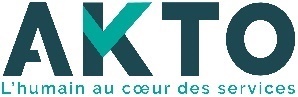 14 rue Riquet75940 PARIS Cedex 19Rappel : l’attestation de vos droits au DIF a été établie sur la base des déclarations de vos différents employeurs faites auprès de l’AG2R (régime de retraite prévoyance).201220122013201320142014Nom de l'ETTNombre d'heures travailléesNom de l'ETTNombre d'heures travailléesNom de l'ETTNombre d'heures travailléesTOTALTOTALTOTALTOTAL heures travaillées en intérim entre le 01/01/2012 et le 31/12/2014:TOTAL heures travaillées en intérim entre le 01/01/2012 et le 31/12/2014:TOTAL heures travaillées en intérim entre le 01/01/2012 et le 31/12/2014:TOTAL heures travaillées en intérim entre le 01/01/2012 et le 31/12/2014:TOTAL heures travaillées en intérim entre le 01/01/2012 et le 31/12/2014: